                                                                                                     Choszczno 21-04-2016 r.                                           ZAPYTANIE NR 19 I ODPOWIEDŹDotyczy: Nr sprawy nr: 1/ZP/MMSMJU/16 – Dostawa materiałów medycznych i sprzętu medycznego jednorazowego użytku dla SPZOZ w Choszcznie.Dotyczy Pakietu nr 8, poz. 1: Prosimy o potwierdzenie czy w pakiecie nr 8 poz. 1 Zamawiający wymaga załączenia próbki do oferty. ODPOWIEDŹ: TAKDotyczy Pakietu nr 8, poz. 1: Prosimy o dopuszczenie zestawu operacyjnego wykonanego z włókniny trójwarstwowej w strefie krytycznej o poniższym składzie, spełniającego pozostałe wymagania Zamawiającego: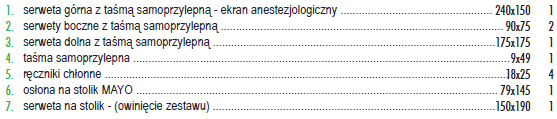 ODPOWIEDŹ: Zamawiający dopuszczaDotyczy Pakietu nr 8, poz. 2: Prosimy o dopuszczenie zestawu do operacji na kończynie wykonanego z włókniny min. trójwarstwowej w strefie krytycznej o poniższym składzie, spełniającego pozostałe wymagania Zamawiającego: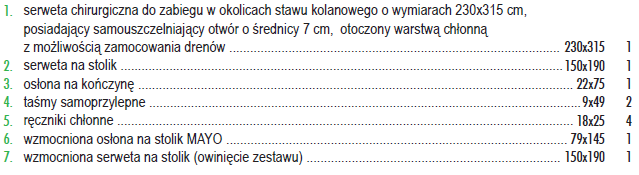 ODPOWIEDŹ: Zamawiający dopuszczaDotyczy Pakietu nr 8, poz. 3: Prosimy o dopuszczenie sterylnych fartuchów chirurgicznych ze wstawkami - do długich procedur, wykonanych z lekkiej i przewiewnej włókniny o gramaturze 35 g/m2; wyposażonych w nieprzemakalne wstawki z przodu i na rękawach wykonane z laminatu dwuwarstwowego (rękawy na wysokości wstawki szyte techniką ultradźwiękową, zapewniające pełną barierowość). Fartuchy złożone w sposób zapewniający aseptyczną aplikację, wiązane na troki wewnętrzne oraz troki zewnętrzne z kartonikiem, z tyłu zapięcie na rzep. Indywidualne oznakowanie rozmiaru i rodzaju nadrukowane na fartuchu, pozwalające na identyfikację przed rozłożeniem. Zgodny z normą PN EN 13795 - wymagania wysokie. Odporność na przenikanie cieczy > 36,5 cm H2O. Minimalna odporność na rozerwanie na sucho-  148 Kpa, na mokro 124  Kpa.  Opakowanie z dwiema etykietami samoprzylepnymi z numerem serii, datą ważności, nr referencyjnym. Dostępne rozmiary: L, LL, XL przy czym wymiary mieszczą się w normach ustalonych dla symboli odpowiednio M, L, XL. ODPOWIEDŹ: Zamawiający dopuszczaDotyczy Pakietu nr 8, poz. 5: Prosimy o dopuszczenie zestawu serwet do operacji wykonanego z włókniny dwuwarstwowej o gr. 68 g/m2 o poniższym składzie, spełniającego pozostałe wymagania Zamawiającego: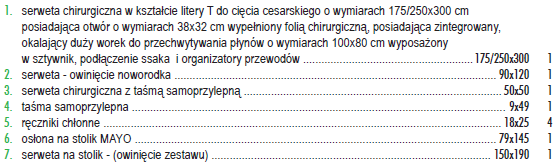 ODPOWIEDŹ: Zamawiający dopuszczaDotyczy Pakietu nr 8, poz. 7: Prosimy o dopuszczenie zestawu do zabiegów ginekologicznych o poniższym składzie: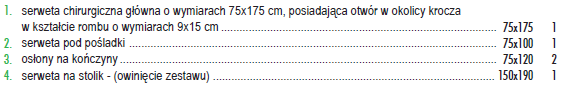 ODPOWIEDŹ: Zamawiający dopuszczaDotyczy Pakietu nr 8, poz. 8: Prosimy o dopuszczenie serwety na stolik Mayo w rozmiarze 79x145 cm. ODPOWIEDŹ: Zamawiający dopuszczaDotyczy Pakietu nr 8, poz. 9: Prosimy o dopuszczenie serwety w rozmiarze 50x75 cm, spełniającej pozostałe wymagania Zamawiającego. ODPOWIEDŹ: Zamawiający dopuszczaDotyczy Pakietu nr 8, poz. 10: Prosimy o dopuszczenie serwety w rozmiarze 75x100 cm, spełniającej pozostałe wymagania Zamawiającego. ODPOWIEDŹ: Zamawiający dopuszczaDotyczy Pakietu nr 9, poz. 3:Czy Zamawiający dopuści zaoferowanie ubrania chirurgicznego wykonanego z włókniny typu SMS o gramaturze 35 g/m2 , w których nogawki i rękawy są luźno wykończone bez podwinięć, bluza z wycięciem tupu U?ODPOWIEDŹ: Zamawiający dopuszczaDotyczy zapisów umowy § 5 ust. 6: Prosimy o potwierdzenie, że w przypadku zmiany ustawowej stawki VAT zmianie ulegnie wartość brutto umowy, wartość netto pozostanie bez zmian. ODPOWIEDŹ: TAKDotyczy zapisów umowy: Prosimy modyfikację zapisu § 8 ust. 1 pkt a) oraz d) projektu umowy i zmianę kwoty 100zł na 20zł. ODPOWIEDŹ: Zamawiający nie wyraża zgody.